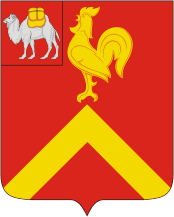 АДМИНИСТРАЦИЯ КРАСНОАРМЕЙСКОГО МУНИЦИПАЛЬНОГО РАЙОНА ЧЕЛЯБИНСКОЙ ОБЛАСТИПОСТАНОВЛЕНИЕот   10.10.2019 г. №.  798    .  О внесении изменений в постановление администрации Красноармейского муниципального района от 01.04.2011 г. № 202В соответствии с постановлением Правительства Челябинской области 
от 03.10.2019 г. № 408-П "О внесении изменений в постановление Правительства Челябинской области от 31.08.2010 г. № 131-П",ПОСТАНОВЛЯЮ:1. Внести в Положение об оплате труда работников муниципальных бюджетных учреждений, в отношении которых Управление социальной защиты населения  Красноармейского муниципального района Челябинской области, выполняет функции и полномочия учредителя, утвержденное постановлением администрации Красноармейского муниципального района 
от 01.04.2011 г. № 202 «Об отверждении Положения об оплате труда работников муниципальных бюджетных учреждений, в отношении которых  Управление социальной защиты населения  Красноармейского муниципального района Челябинской области выполняет функции и полномочия учредителя» 
(в редакции постановления от 27.06.2016 г. № 254 с учетом изменений от 06.07.2016 г. № 279, от 23.05.2017 г. № 376, от 12.10.2017 г. № 804,  
от 14.12.2017 г. № 1006, от 19.02.2018 г. № 122, от 27.12.2018 г. № 1064)  следующие изменения:- Приложения 2, 3, 5, 6, 7-3, 7-4 изложить в новой редакции (прилагаются).2. Настоящее постановление вступает в законную силу с момента подписания и распространяет свое действие на правоотношения, возникшие с 01.09.2019 года.3. Управлению делами администрации Красноармейского муниципального района (Губанов С.Г.) опубликовать настоящее постановление в средствах массовой информации района и разместить на официальном сайте администрации района.4. Организацию выполнения настоящего постановления возложить на Управление социальной защиты населения администрации района 
(Бердникова И.И.)	Глава района 								Ю.А. СакулинПриложение 2                                  к Положению об оплате труда  работниковмуниципальных бюджетных учреждений,в отношении которых Управление социальной защиты  населения  Красноармейского муниципального района Челябинской области,                                                       выполняет функции и полномочия учредителя(в редакции постановления администрации Красноармейского муниципального районаРазмеры должностных окладов по должностям работников, занятых в сфере здравоохраненияи предоставления социальных услугПеречень должностей работников, занятых в сфере здравоохранения и предоставления социальных услуг, утвержден приказом Министерства здравоохранения и социального развития Российской Федерации 
от 31 марта 2008 г. № 149н "Об утверждении профессиональных квалификационных групп должностей работников, занятых в сфере здравоохранения и предоставления социальных услуг".Профессиональная квалификационная группа"Должности специалистов второго уровня,осуществляющих предоставление социальных услуг"Профессиональная квалификационная группа"Должности специалистов третьего уровняв учреждениях здравоохранения и осуществляющихпредоставление социальных услуг"Профессиональная квалификационная группа"Должности руководителей в учреждениях здравоохранения,осуществляющих предоставление социальных услуг"Приложение 3                                  к Положению об оплате труда   работниковмуниципальных бюджетных учреждений,в отношении которых Управление социальной защиты  населения  Красноармейского муниципального района Челябинской области,                                                       выполняет функции и полномочия учредителя(в редакции постановления администрации Красноармейского муниципального районаРазмеры должностных окладов по должностям работников образованияПеречень должностей работников образования, отнесенных к профессиональным квалификационным группам должностей работников образования, утвержден приказом Министерства здравоохранения и социального развития Российской Федерации от 5 мая 2008 г. N 216н "Об утверждении профессиональных квалификационных групп должностей работников образования".Профессиональная квалификационная группадолжностей работников учебно-вспомогательного персоналапервого уровняПрофессиональная квалификационная группадолжностей работников учебно-вспомогательного персоналавторого уровняПрофессиональная квалификационная группадолжностей педагогических работниковПрофессиональная квалификационная группадолжностей руководителей структурных подразделенийПриложение 5                                  к Положению об оплате труда   работниковмуниципальных бюджетных учреждений,в отношении которых Управление социальной защиты  населения  Красноармейского муниципального района Челябинской области,                                                       выполняет функции и полномочия учредителя(в редакции постановления администрации Красноармейского муниципального районаРазмеры окладов по общеотраслевым профессиям рабочихПеречень профессий рабочих, отнесенных к профессиональным квалификационным группам общеотраслевых профессий рабочих, установлен приказом Министерства здравоохранения и социального развития Российской Федерации от 29 мая 2008 г. N 248н "Об утверждении профессиональных квалификационных групп общеотраслевых профессий рабочих".Профессиональная квалификационная группа"Общеотраслевые профессии рабочих первого уровня"Профессиональная квалификационная группа"Общеотраслевые профессии рабочих второго уровня"Приложение 6                                  к Положению об оплате труда   работниковмуниципальных бюджетных учреждений,в отношении которых Управление социальной защиты  населения  Красноармейского муниципального района Челябинской области,                                                       выполняет функции и полномочия учредителя(в редакции постановления администрации Красноармейского муниципального районаРазмеры должностных окладов по общеотраслевым должностям руководителей, специалистов и служащихПеречень должностей руководителей, специалистов и служащих, отнесенных к профессиональным квалификационным группам общеотраслевых должностей руководителей, специалистов и служащих, установлен приказом Министерства здравоохранения и социального развития Российской Федерации от 29 мая 2008 г. N 247н "Об утверждении профессиональных квалификационных групп общеотраслевых должностей руководителей, специалистов и служащих".Профессиональная квалификационная группа"Общеотраслевые должности служащих первого уровня"Профессиональная квалификационная группа"Общеотраслевые должности служащих второго уровня"Профессиональная квалификационная группа"Общеотраслевые должности служащих третьего уровня"Профессиональная квалификационная группа"Общеотраслевые должности служащих четвертого уровня"Приложение 7-3                                  к Положению об оплате труда   работниковмуниципальных бюджетных учреждений,в отношении которых Управление социальной защиты  населения  Красноармейского муниципального района Челябинской области,                                                       выполняет функции и полномочия учредителя(в редакции постановления администрации Красноармейского муниципального районаРазмеры должностного оклада по должности специалист по охране трудаПримечание: перечень должностей и уровни квалификации в настоящем приложении установлены в соответствии с приказом Министерства труда и социальной защиты Российской Федерации от 4 августа 2014 г. N 524н "Об утверждении профессионального стандарта "Специалист в области охраны труда".Приложение 7-4                                  к Положению об оплате труда   работниковмуниципальных бюджетных учреждений,в отношении которых Управление социальной защиты  населения  Красноармейского муниципального района Челябинской области,                                                       выполняет функции и полномочия учредителя(в редакции постановления администрации Красноармейского муниципального районаРазмеры должностных окладов по должностям специалист по закупкам, старший специалист по закупкам, работник контрактной службы, контрактный управляющий, работник контрактной службы, руководитель контрактной службы, контрактный управляющийПримечание: перечень должностей работников и уровни квалификации в настоящем приложении установлены в соответствии с приказом Министерства труда и социальной защиты Российской Федерации от 10 сентября 2015 г. 
№ 625н "Об утверждении профессионального стандарта "Специалист в сфере закупок".".Квалификационный уровеньДолжностной оклад, рублей6947Квалификационный уровеньДолжностной оклад, рублей1 квалификационный уровень94282 квалификационный уровень9923Квалификационный уровеньДолжностной оклад, рублей10173Квалификационный уровеньДолжностной оклад, рублей5955Квалификационный уровеньДолжностной оклад, рублей1 квалификационный уровень6699Квалификационный уровеньДолжностной оклад, рублей1 квалификационный уровень94282 квалификационный уровень99233 квалификационный уровень109174 квалификационный уровень11165Квалификационный уровеньДолжностной оклад, рублей2 квалификационный уровень11414Квалификационные уровниРазмеры окладов, рублей1 квалификационный уровень49622 квалификационный уровень5708Квалификационные уровниРазмеры окладов, рублей1 квалификационный уровень62042 квалификационный уровень66993 квалификационный уровень74434 квалификационный уровень7941Квалификационные уровниРазмеры должностных окладов, рублей1 квалификационный уровень54602 квалификационный уровень5708Квалификационные уровниРазмеры должностных окладов, рублей1 квалификационный уровень62042 квалификационный уровень69473 квалификационный уровень92804 квалификационный уровень94285 квалификационный уровень9923Квалификационные уровниРазмеры должностных окладов, рублей1 квалификационный уровень101732 квалификационный уровень104203 квалификационный уровень105454 квалификационный уровень106695 квалификационный уровень10917Квалификационные уровниРазмеры должностных окладов, рублей1 квалификационный уровень111652 квалификационный уровень114143 квалификационный уровень12404Уровень квалификацииРазмер должностного оклада, рублей6 квалификационный уровень101737 квалификационный уровень10420Уровень квалификацииДолжностной оклад, рублей5 уровень квалификации101736 уровень квалификации104207 уровень квалификации10545